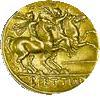 UNIVERSITÀ DEGLI STUDI DI CATANZARO "MAGNA GRAECIA"SCUOLA DI MEDICINA E CHIRURGIACorso di Laurea in INFERMIERISTICA – Sede di A.A. 2017/2018Coordinatore Didattico: Prof. Umberto AGUGLIAManagement Didattico: Dott.ssa Stefania PARISICalendario lezioni II anno I semestre            DATA                                              ORARIO                                Corso Integrato                                                  MATERIA                                                                    DOCENTELunedì 30 ottobre 9.00 – 11.00Lunedì 30 ottobre11-00 – 13.00Lunedì 30 ottobre15.00 – 17.00Clinica IInfermieristica clinica applicataDott.ssa SardellaLunedì 30 ottobre17.00 – 19.00Clinica IInfermieristica clinicaDott. ZitoMartedì 31 ottobre9.00 – 11.00Martedì 31 ottobre11.00 – 13.00Martedì 31 ottobre14.00 – 16.00Martedì 31 ottobre16.00 – 19.00Lunedì 6 novembre9.00 – 11.00Clinica IFormazione professionaleDott. RossettiLunedì 6 novembre11.00 – 13.00Lunedì 6 novembre15.00 – 17.00Clinica IInfermieristica clinica applicataDott.ssa SardellaLunedì 6 novembre17.00 – 19.00Clinica IInfermieristica clinicaDott. ZitoMartedì 7 novembre9.00 – 11.00Martedì 7 novembre11.00 – 13.00Martedì 7 novembre14.30 – 16.30Martedì 7 novembre16.30 – 18.30Mercoledì 8 novembre9.00 – 11.00Clinica IFormazione professionaleDott. RossettiMercoledì 8 novembre11.00 – 13.00Mercoledì 8 novembre15.00 – 17.00Clinica IInfermieristica clinica applicataDott.ssa SardellaMercoledì 8 novembre17.00 – 19.00Clinica IInfermieristica clinicaDott. ZitoGiovedì 9 novembre9.00 – 11.00Giovedì 9 novembre11.00 – 13.00Giovedì 9 novembre15.30 – 17.30 Giovedì 9 novembre17.30 – 18.30Venerdì 10 novembre9.00 – 11.00Venerdì 10 novembre11-00 – 13.00Venerdì 10 novembre14.30 – 16.30Venerdì 10 novembre16.30 – 18.30Lunedì 13 novembre9.00 – 11.00Clinica IFormazione ProfessionaleDott. RossettiLunedì 13 novembre11.00 – 13.00Lunedì 13 novembre15.00 – 17.00Clinica IInfermieristica clinica applicataDott.ssa SardellaLunedì 13 novembre17.00 – 19.00Clinica IInfermieristica clinicaDott. ZitoMartedì 14 novembre 9.00 – 11.00Martedì 14 novembre11.00 – 13.00Martedì 14 novembre14.30 – 16.30Martedì 14 novembre16.30 – 18.30Mercoledì 15 novembre9.00 – 11.00Clinica IFormazione professionaleDott. RossettiMercoledì 15 novembre11.00 – 13.00Mercoledì 15 novembre15.00 – 17.00Clinica IInfermieristica clinica applicataDott.ssa SardellaMercoledì 15 novembre17.00 – 19.00Clinica IInfermieristica clinicaDott. ZitoGiovedì 16 novembre9.00 – 11.00Giovedì 16 novembre11.00 – 13.00Giovedì 16 novembre14.30 – 16.30Giovedì 16 novembre16.30 – 18.30Venerdì 17 novembre9.00 – 11.00Medicina specialisticaCardiologiaDott. CurcioVenerdì 17 novembre11.00 – 14.00Medicina specialisticaCardiologiaDott. CurcioVenerdì 17 novembre14.30 – 16.30Venerdì 17 novembre16.30 – 18.30Lunedì 20 novembre9.00 – 11.00Clinica IFormazione professionaleDott. RossettiLunedì 20 novembre11.00 – 13.00Lunedì 20 novembre15.00 – 17.00Clinica IInfermieristica clinica applicataDott.ssa SardellaLunedì 20 novembre17.00 – 19.00Clinica IInfermieristica ClinicaDott. ZitoMartedì 21 novembre9.00 – 11.00Martedì 21 novembre11.00 – 13.00Martedì 21 novembre14.30 – 16.30 Martedì 21 novembre16.30 – 18.30Mercoledì 22 novembre9.00 – 11.00Clinica IFormazione professionaleDott. RossettiMercoledì 22 novembre11-00 – 13.00Mercoledì 22 novembre15.00 – 17.00Clinica IInfermieristica clinica applicataDott.ssa SardellaMercoledì 22 novembre17.00 – 19.00Clinica IInfermieristica clinicaDott. ZitoGiovedì 23 novembre9.00 – 11.00Clinica IFormazione professionaleDott. RossettiGiovedì 23 novembre11.00 – 13.00Giovedì 23 novembre15.00 – 17.00Clinica IInfermieristica clinica applicataDott.ssa SardellaGiovedì 23 novembre17.00 – 19.00Clinica IInfermieristica clinicaDott. ZitoVenerdì 24 novembre9.00 – 11.00Medicina SpecialisticaCardiologiaProf. CurcioVenerdì 24 novembre11.00 – 13.00Medicina SpecialisticaCardiologiaProf. CurcioVenerdì 24 novembre14.30 – 16.30Venerdì 24 novembre16.30 – 18.30Sabato 25 novembre9.00 – 11.00Sabato 25 novembre11.00 – 13.00Lunedì 27 novembre9.00 – 11.00Lunedì 27 novembre11.00 – 13.00Lunedì 27 novembre14.00 – 16.00Lunedì 27 novembre16.00 – 18.00Martedì 28 novembre9.00 – 11.00Clinica IFormazione professionaleDott. RossettiMartedì 28 novembre11.00 – 13.00Martedì 28 novembre14.30 – 16.30 Clinica IInfermieristica clinicaDott. ZitoMartedì 28 novembre16.30 – 18.30Clinica IInfermieristica clinicaDott. ZitoMercoledì 29 novembre9.00 – 11.00Mercoledì 29 novembre11-00 – 13.00Mercoledì 29 novembre14.30 – 16.30Mercoledì 29 novembre16.30 – 18.30Giovedì 30 novembre 9.00 – 11.00Giovedì 30 novembre11.00 – 13.00Giovedì 30 novembre14.30 – 16.30Clinica IInfermieristica clinicaDott. ZitoGiovedì 30 novembre16.30 – 18.30Clinica IInfermieristica clinicaDott. ZitoVenerdì 1 dicembre 9.00 – 11.00Venerdì 1 dicembre11.00 – 13.00Venerdì 1 dicembre14.30 – 16.30Venerdì 1 dicembre16.30 – 18.30Lunedì 4 dicembre9.00 – 11.00Lunedì 4 dicembre 11.00 – 13.00Lunedì 4 dicembre14.30 – 16.30Lunedì 4 dicembre16.30 – 18.30Martedì 5 dicembre9.00 – 11.00Martedì 5 dicembre11.00 – 13.00Martedì 5 dicembre14.30 – 16.30Martedì 5 dicembre16.30 – 18.30Mercoledì 6 dicembre9.00 – 11.00Mercoledì 6 dicembre11.00 – 13.00Mercoledì 6 dicembre 14.30 – 16.30Mercoledì 6 dicembre16.30 – 18.30Giovedì 7 dicembre9.00 – 11.00Giovedì 7 dicembre11.00 – 13.00Giovedì 7 dicembre14.30 – 16.30Giovedì 7 dicembre16.30 – 18.30Lunedì 11 dicembre9.00 – 11.00Lunedì 11 dicembre11.00 – 13.00Lunedì 11 dicembre 14.30 – 16.30Lunedì 11 dicembre16.30 – 18.30Martedì 12 dicembre9.00 – 11.00Martedì 12 dicembre11.00 – 13.00Martedì 12 dicembre14.30 – 16.30Martedì 12 dicembre16.30 – 18.30Mercoledì 13 dicembre9.00 – 11.00Mercoledì 13 dicembre11.00 – 13.00Mercoledì 13 dicembre14.30 – 16.30Mercoledì 13 dicembre  16.30 – 18.30Giovedì 14 dicembre9.00 – 11.00Giovedì 14 dicembre11.00 – 13.00Giovedì 14 dicembre14.30 – 16.30Giovedì 14 dicembre 16.30 – 18.30Venerdì 15 dicembre 9.00 – 11.00Venerdì 15 dicembre11.0 – 13.00Venerdì 15 dicembre14.30 – 16.30Venerdì 15 dicembre16.30 – 18.30